Date de mise à jour : 20/06/2022	                     Idée issue du Réseau  n°4 : LPO J.ZOBEL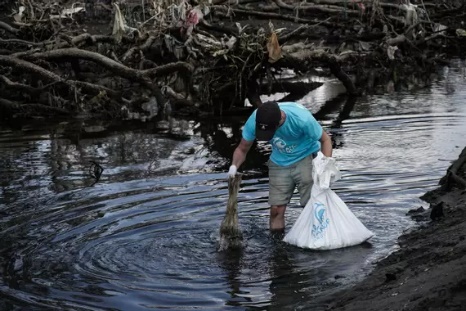 FICHE ACTION N°10THÈME : CitoyennetéTHÈME : CitoyennetéIntitulé de l’action ou du projetParticiper à une action de terrain sur le thème du développement durable (Nettoyage de la mangrove de la poterie des Trois-Ilets)Intitulé de l’action ou du projetParticiper à une action de terrain sur le thème du développement durable (Nettoyage de la mangrove de la poterie des Trois-Ilets)ObjectifsPermettre aux élèves d’être acteur d’un projet lié à l’écologie en vue de les sensibiliser aux changements climatiquesFavoriser l’esprit d’équipe, l’entraide, la solidaritéAcquérir des connaissances spécifiques liées aux actions de développement durable Responsabiliser les élèves, les sensibiliser à leur environnement, à l’impact de leurs actions sur leur environnement Apprendre à communiquer en vue de parvenir à un objectif commun Appréhender et connaître les territoires, la biodiversité localeComposition du groupe projetCPERéférente éco déléguée au Lycée CVL / MDL et éco déléguésRéférente rectorat Personnes ou publics concernésElèves de l’établissement volontaires Elèves éco-délégués volontairesAdultes de l’établissement volontairesDescription7h30 : Départ en bus du lycée 8h : arrivée sur le site 08h : Accueil par le propriétaire du site 08h20 : Démarrage de l’action de nettoyage sous l’autorité de l’office National des Forêts et de Kayak évasion 11h20 : Arrêt du nettoyage 11h30 : Déjeuner sous le carbet mis à disposition 14h-16h15 : Echange autour de l’écologie animé par la référente rectorat 16h30 : Départ du site retour au lycée Ressources à mettre en œuvre(Dispositifs, Associations, …Enseignants CPE Parents d’élèves Office National des ForêtsKayak évasion Rectorat Domaine de la poterie des Trois-îletsBesoins en matériels :Nettoyage : gants CAVL Matériel et outils nécessaires au transport de bambous Financiers : Transport en bus Demi-pension Matériel de nettoyage EchéancierIndicateursNombre d’élèves volontairesIntérêt des élèves pour l’activité Résultat après nettoyageEnvie des élèves de recommencer l’expérienceContacts établissement et partenairesLycée polyvalent Joseph ZOBEL Rivière-SaléeJessica Marie-Luce, CPE